HIGHLAND LICENSING BOARDDISABLED ACCESS AND FACILITIES STATEMENTLicensing (Scotland) Act 2005, section 20(2)(b)(iia)Premises Name: _____________________________Question 1Disabled access and facilitiesIf you have answered Yes to any of the questions above, please complete, as appropriate, the following sections:-Question 2Disabled access to, from and within the premisesPlease provide a clear and detailed description of how accessible the premises are for disabled people eg. ramps, accessible floors, signage. Question 3Facilities availablePlease describe in detail the facilities provided for disabled people eg. disabled toilets, lifts, accessible tables.Question 4Other provisionsPlease provide details of any other provisions made to aid the use of the premises by disabled people eg. assistance dogs welcome, large print menus.DECLARATION BY APPLICANT OR AGENT ON BEHALF OF APPLICANTIf signing on behalf of the applicant please state in what capacity.The contents of this disabled access and facilities statement are true to the best of my knowledge and belief.Signature: …………………………………… 	Print Name: ……………………………………Capacity: APPLICANT/AGENT (delete as appropriate)Date: …………………… ……………………	Telephone number and email address of signatory:Postal Address of Agent (if appropriate) …………………………………………………………..……………………………………………………………Data Protection Act 1998The information on this form may be held on an electronic public register which may be available to members of the public on request.GUIDANCE NOTES:Guidance for Completing a Disabled Access and Facilities Statement may be viewed here.(https://www.highland.gov.uk/downloads/file/18965/guidance_for_completing_a_disabled_access_and_facilities_statement) 

HIGHLAND LICENSING BOARD CONTACT ADDRESSES AND PAYMENT DETAILSIf you wish any additional guidance or advice, please contact your Licensing Standards Officer in your area:1(a)Is there disabled access to the premisesYES / NO*1(b)Do you have facilities for those with a disabilityYES / NO*1(c)Do you have any other provisions available to aid the use of the premises by disabled peopleYES / NO**Delete as appropriate*Delete as appropriate*Delete as appropriateTelephone No:E-mail Address:Clerk to the BoardInverness, Nairn, Badenoch and Strathspey areasLochaber Claire McArthur Highland Licensing Board Council Offices High Street Dingwall IV15 9QNTel: (01349) 868541claire.mcarthur@highland.gov.uk Highland Licensing BoardHighland Council HeadquartersGlenurquhart RoadInvernessIV3 5NXTel: (01463) 785087licensing@highland.gov.ukHighland Licensing Board Council OfficesCharles Kennedy BuildingAchintore RoadFort William PH33 6RQTel: (01397) 707233licensing@highland.gov.ukCaithness and Ross areasSutherlandSkye and LochalshHighland Licensing BoardCaithness HouseMarket PlaceWick KW1 4AB
Tel: (01955) 608214 licensing@highland.gov.uk Highland Licensing BoardCouncil Offices
DrummuieGolspieKW10 6TA
Tel: (01408) 635205licensing@highland.gov.uk Highland Licensing BoardCouncil OfficesTigh na SgirePark LanePortree, IV51 9GPTel: (01478) 613824licensing@highland.gov.ukLICENSING LSOCONTACT DETAILSSOUTHInverness, Nairn, Badenoch & StrathspeyIan CoxTel: 01463 785089E-mail: ian.cox@highland.gov.ukSOUTHInverness, Nairn, Badenoch & StrathspeyShonnie CampbellTel: 01463 702259E-mail: shonnie.campbell@highland.gov.ukNORTHCaithness, Sutherland and RossGarry CameronTel: 01408 635217E-mail: garry.cameron@highland.gov.uk WESTSkye and Lochalsh and LochaberChris MacKinnonTel: 07760 703222E-mail: ewenchristopher.mackinnon@highland.gov.uk 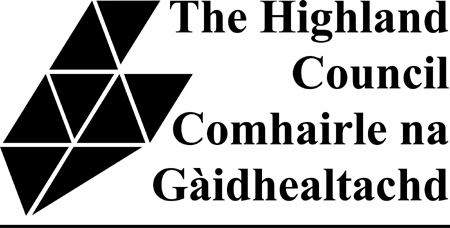 